                                                   GOALPARA COLLEGE, GOALPARA                                                       B A 6th SEMESTER RESULT-2023                                                             Dept of EducationTotal Appeared- 32Total Pass-   32Pass percentage- 100%          Roll  UA-201-099-0Nos: 002, 0011, 0012, 0014, 0017, 0038, 0039,0044, 0046, 0067,0070, 0076, 0083, 0088, 0089, 0107, 0111, 0129, -0130, 0134, 0150, 0158, 0167, 0168, 0174, 0183, 0206, 0208, 0236, 0238, 0250, 0257.                                                                                                                 Total = 32                                                                                                                     C Sarangi                                                                                                                 Head, Dept of Education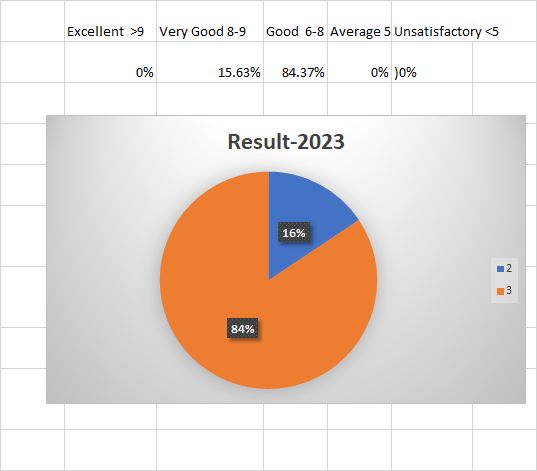                     Final Result -2023                                    RESULT ANALYSIS-2023                                                                 Sl no.Roll NoNameMark(CGPA)%1UA-201-099-0002ABDUL HAMID8.1981.92UA-201-099-0011AFSANA YASMIN6.7467.43UA-201-099-0012AFTAB AHMED7.0770.74UA-201-099-0014AJMINA KHATUN7.7377.35UA-201-099-0017ALLA UDDIN7.8878.86UA-201-099-0038AYESHA SHIDDIKA7.1271.27UA-201-099-0039AYUBUR RAHMAN7.0070.08UA-201-099-0044BANDITA NATH6.7467.49UA-201-099-0046BARASA RANI RABHA7.3873.810UA-201-099-0067DIPANNEETA ROY7.8678.611UA-201-099-0070DIYA SARAKAR7.3873.812UA-201-099-0076FORIDUL TALUKDAR7.4374.313UA-201-099-0083HANGSHIKA BISWAS6.5065.014UA-201-099-0088HIMA RANI RABHA7.0970.915UA-201-099-0089HIYA MONI JOTDAR 8.4184.116UA-201-099-0107JEETU RANJAN NATH7.7377.317UA-201-099-0111JURI NATH8.2082.018UA-201-099-0129MADHUSHMITA PAUL7.0170.119UA-201-099-0130MADHUSHMITA RABHA8.4784.720UA-201-099-0134MANASHI RABHA7.9779.721UA-201-099-0150MIZANUR RAHMAN6.6166.122UA-201-099-0158MORJINA KHATUN7.3973.923UA-201-099-0167NAHIN KAUCHAR 7.7677.624UA-201-099-0168NARJINA YASHMIN7.2772.725UA-201-099-0174NIKITA GOSH7.7477.426UA-201-099-0183PAMPI SARKAR7.9679.627UA-201-099-0206RUHUL AMIN7.7277.228UA-201-099-0208RUKSANA YAHMIN8.6886.829UA-201-099-0236SEMPOLISH MARAK6.8168.130UA-201-099-0238SAHABUDDIN MONDAL6.5065.031UA-201-099-0250SUSHMITA DAS7.7777.732UA-201-099-0257TUSLIMA BEGUM7.1271.2NameHC-6016HC-6026HE-6016HE-6036ABDUL HAMID81088AFSANA YASMIN6875AFTAB AHMED61064AJMINA KHATUN71087ALLA UDDIN61086AYESHA SHIDDIKA6986AYUBUR RAHMAN6986BANDITA NATH6975BARASA RANI RABHA7986DIPANNEETA ROY7997DIYA SARAKAR7997FORIDUL TALUKDAR7857HANGSHIKA BISWAS5964HIMA RANI RABHA5975HIYA MONI JOTDAR 71097JEETU RANJAN NATH7886JURI NATH81098MADHUSHMITA PAUL6985MADHUSHMITA RABHA81087MANASHI RABHA61096MIZANUR RAHMAN6945MORJINA KHATUN8966NAHIN KAUCHAR 71066NARJINA YASHMIN6966NIKITA GOSH61065PAMPI SARKAR81077RUHUL AMIN81065RUKSANA YAHMIN81077SEMPOLISH MARAK7945SAHABUDDIN MONDAL6944SUSHMITA DAS7977TUSLIMA BEGUM6955